МУНИЦИПАЛЬНОЕ БЮДЖЕТНОЕ УЧРЕЖДЕНИЕ ДОПОЛНИТЕЛЬНОГО ОБРАЗОВАНИЯ«ДЕТСКО-ЮНОШЕСКИЙ ЦЕНТР «ВАРИАНТ»клуб по месту жительства «Эдельвейс»МЕТОДИЧЕСКАЯ РАЗРАБОТКАТема: «Композиция «Зимний пейзаж»Форма проведения: мастер-классАдресат: обучающиеся 7-11 лет                                                                           Автор – разработчик:                                                                            Нагорных Е.К. педагог                                                                            дополнительного образованияЕкатеринбург, 2024Пояснительная записка           Особенностью мастер-класса является универсальность передачи опыта педагога обучающимся и носит в большинстве случаев практический характер, что способствует качественному и быстрому освоению информации и формированию навыков детей.  Отсутствие соревновательного характера деятельности позволяет работать обучающимся в собственном темпе. И, как следствие, мастер-классы повышают мотивацию к познавательной и творческой деятельности. Тема мастер-класса выбрана с целью изучения обучающимися такого жанра изобразительного искусства, как пейзаж.          Выполнение композиции «Зимний пейзаж»  в процессе мастер-класса дает обучающимся возможность познакомится с нетрадиционными техниками в изобразительной деятельности. В основе нетрадиционных техник  рисования таких, как смешанная техника с использованием акварели, восковых мелков и аппликации  лежит свобода творчества, непринужденное приобщение детей к миру прекрасного, развитие интереса к изобразительному искусству, фантазии и воображения. Передача выразительности рисунка путем комбинирования различных материалов изобразительного искусства дает возможность передать образ такого красивого природного явления, как закатное небо в морозный зимний день.           В основу данной методической разработки  - методические  рекомендации сборника методических материалов по изобразительному искусству «Нетрадиционные техники рисования» Шишкиной И.П. и авторские разработки педагога.Цель занятия: развитие творческих способностей обучающихся через нетрадиционные техники изобразительной деятельности,  а именно смешанной техники с использованием акварели, восковых мелков и аппликации.Задачи: Обучающие: Приобретение знаний  работы в   технике «мокрая акварель»Изучение выразительных возможностей  выделения композиционного центра с помощью контраста теплых и холодных цветовРазвивающие:Приобретение навыков последовательного ведения работыВоспитывающие:Развитие интереса к изобразительному искусству в целом через создания композиции «Зимний пейзаж»Воспитание художественного вкуса, фантазии, чувства гармонии и красотыФормирование положительной мотивации (уверенности в себе, позитивного отношения к миру, стремления к образованию)Форма проведения: мастер-классАдресат:  обучающиеся клуба по месту жительства «Эдельвейс» 1 и 2 года обучения (7-11 лет).План занятия:  Вводная часть:       Знакомство с творчеством художников-пейзажистов Клевер Ю.Ю., Мещерского А.И., Шишкин И., Афремов Л., Сапожникова Ю., Горелкиной Н.Практическая часть: подготовка  ватмана для выполнения композиции «Зимний пейзаж». Создание композиции «Зимний пейзаж»Подведение итогов: оформление выставки детского творчества «Зимний пейзаж»Содержание занятияВводная частьМастер-класс «Зимний пейзаж» знакомит обучающихся с выразительными возможностями цвета, с его способностью передавать тончайшие изменения в природе. Каждому времени года соответствует определенная палитра красок. Для композиции «Зимний пейзаж», как и для всей зимней палитры, характерны оттенки голубого, синего, фиолетового. Эмоциональный образ морозного зимнего дня создаст сочетание теплых оттенков зимнего неба с холодными очертаниями элементов пейзажа (деревьев, сугробов, снеговика). Обучающимся предлагается рассмотреть иллюстрации русских художников пейзажистов 19-21  века, провести анализ выбора палитры и способа выделения сюжетно-композиционного центра в пейзаже (Приложение 2) на примере картины  Ю.Ю. Клевера «Зимний закат в еловом лесу». Художник использует закрытую композицию, еловый лес выполнен в холодной палитре, закатное небо – теплыми цветами. художник использует в своем произведении цветовой контраст как средство выразительности. Движение зимнего ручья уводит взгляд зрителя в просвет между могучими стволами елей к  сюжетно композиционному центру - заходящему солнцу.  В ходе  мастер-класса с обучающимися повторяется  ранее пройденный материал по основам цветоведения: все цвета подразделяются на ахроматические (черный, серый и белый) и хроматические (красный, желтый, синий, зеленый и т.д.); красный, оранжевый, желтый, зеленый, голубой, синий и фиолетовый  цвета составляют спектр. Спектр разделяется на холодные и теплые цвета. (Приложение 1).Для создания художественного образа обучающиеся составляют композицию в изобразительном искусстве – это построение художественного произведения, в котором  присутствует содержание, характер и назначение зимней природы в композиции необходимо выделить композиционный центр.  Главным в композиции является сюжетно-композиционный центр. Центр выделяется освещенностью, цветом, контрастами. Практическая часть                Для выполнения композиции «Зимний пейзаж»   подготавливаем два листа ватмана  Холодные цвета  разводим  водой. Первый лист       ватмана заполняем холодными цветами акварельных красок с помощью кисточки № 6.На втором листе  восковыми мелками рисуем плавные линии и снежинки. Теплые цвета палитры красок подготавливаем  для работы, разводим  водой.  Этот лист ватмана с помощью большой кисточки  быстро намокаем водой и заполняем его теплыми цветами. Этот лист необходим для фона композиции. Обоим  листам  даем хорошо просохнуть.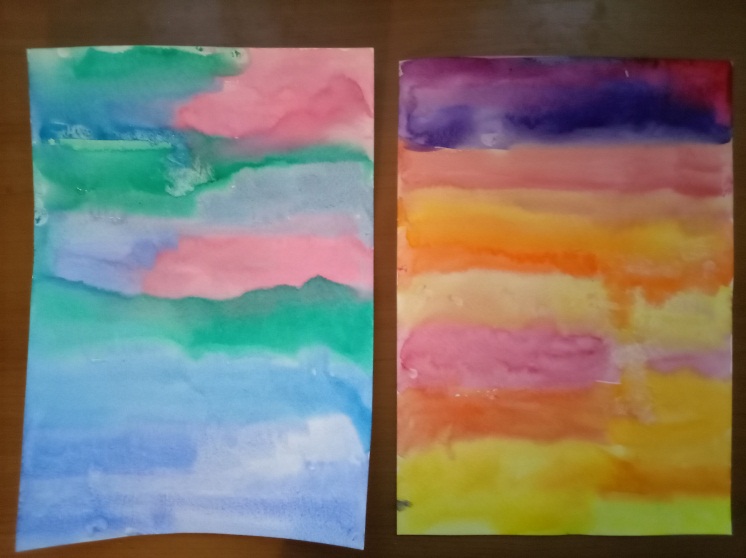 На листе ватмана с холодными цветами рисуем  круги с узорами, используя всю холодную палитру. Можно использовать узоры снежинок.Дать этому листу тоже хорошо просохнуть. Затем из этого листа необходимо вырезать сугробы, снеговика, деревья, солнце, облака.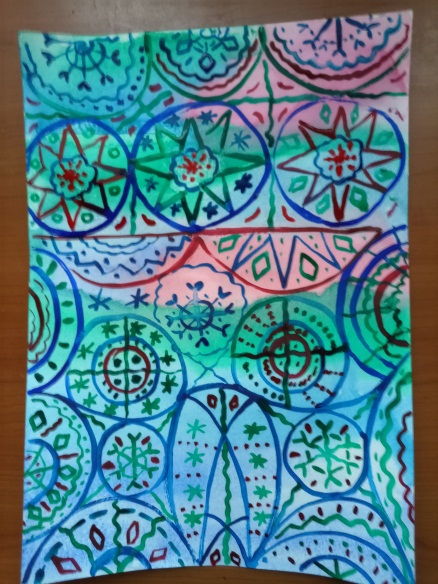 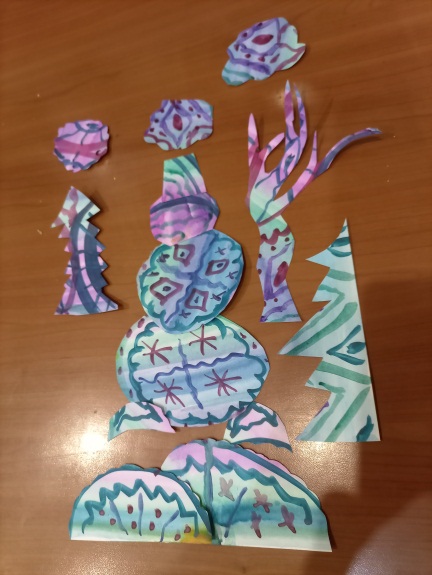 Из вырезанных деталей на листе с теплыми оттенками формируется сюжет композиции «Зимний пейзаж» таким образом, чтобы снеговик стал композиционным центром. Приклеить детали с помощью клеящего карандаша.Белой гуашью рисуем снег на ветках деревьев и на сугробах. Акварелью тонкой кистью № 1 рисуем глаза и нос у снеговика.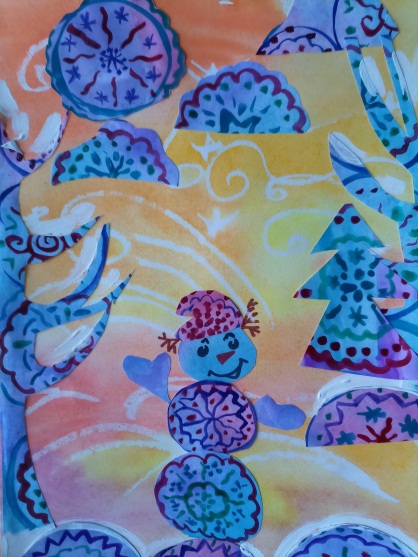 Подведение итогов      Выполненные композиции оформляются в виде выставки детского творчества «Зимний пейзаж».  Посетить   оформленную выставку приглашаются обучающиеся других объединений и родители.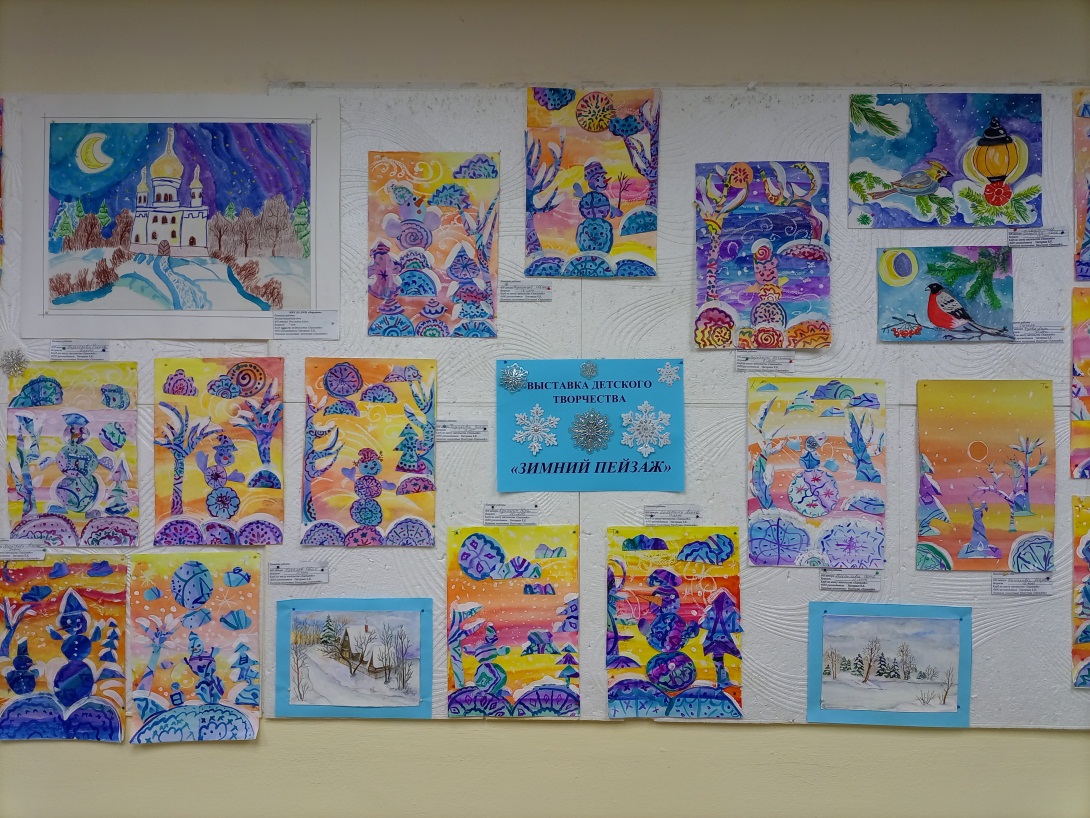 Учебно-методическое обеспечение:Репродукции художников пейзажистов;2 листа ватмана формата А 4; акварельные краски (18 или 24 цвета); кисти №№ 1, 6, 9; белая гуашь; баночка для воды; клеящий карандаш; восковые мелки;ножницы.Литература:Барышников А.П. Основы композиции. – Москва: Издательство Юрайт, 2020, - 196с.Молотова В. Н. Декоративно-прикладное искусство. Учебное пособие.- М.: ФОРУМ, 2007.- 272с.Севастьянов Д.А. Цвет в изобразительном искусстве: учебно-методическое пособие. - Новосибирск: Искусство, 2004.-120 с.Интернет ресурсыhttps://www.youtube.com/watch?v=5qJs4wSwNJ8 Рекомендованная литература для обучающихся и родителей:Железняков В. Н. Цвет и контраст. Технология и творческий выбор: учебное пособие. М.: ВГИК, 2006. – 268 с.Чидзиива  Хидеяки Гармония цвета. М.: АСТ, 2005. – 132 с.Приложение № 1Цветовой круг. Деление на холодные и теплые цвета.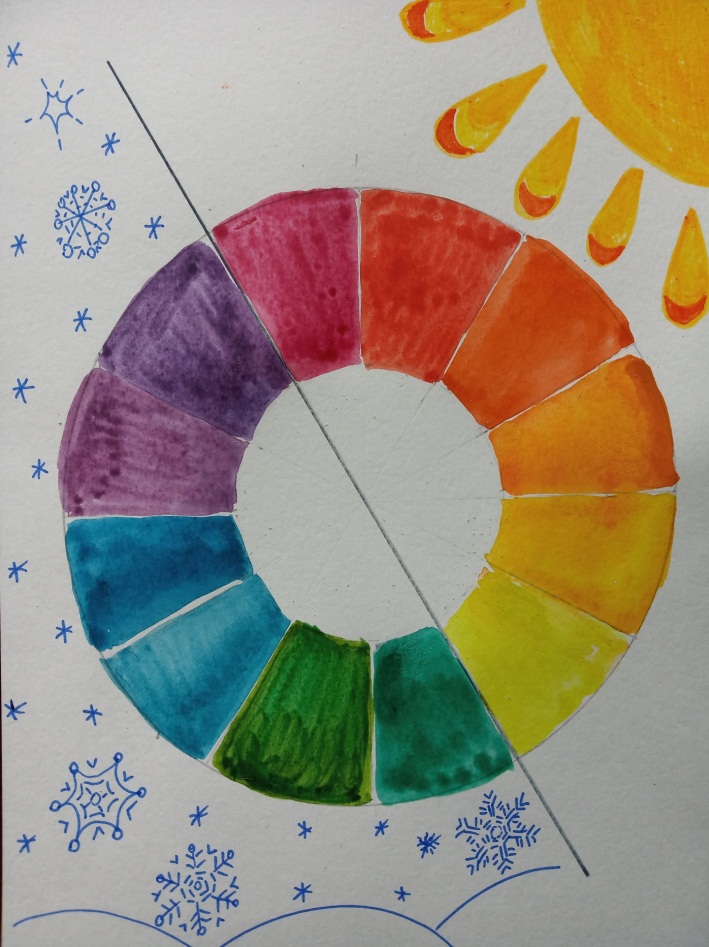 Контраст теплых и холодных цветов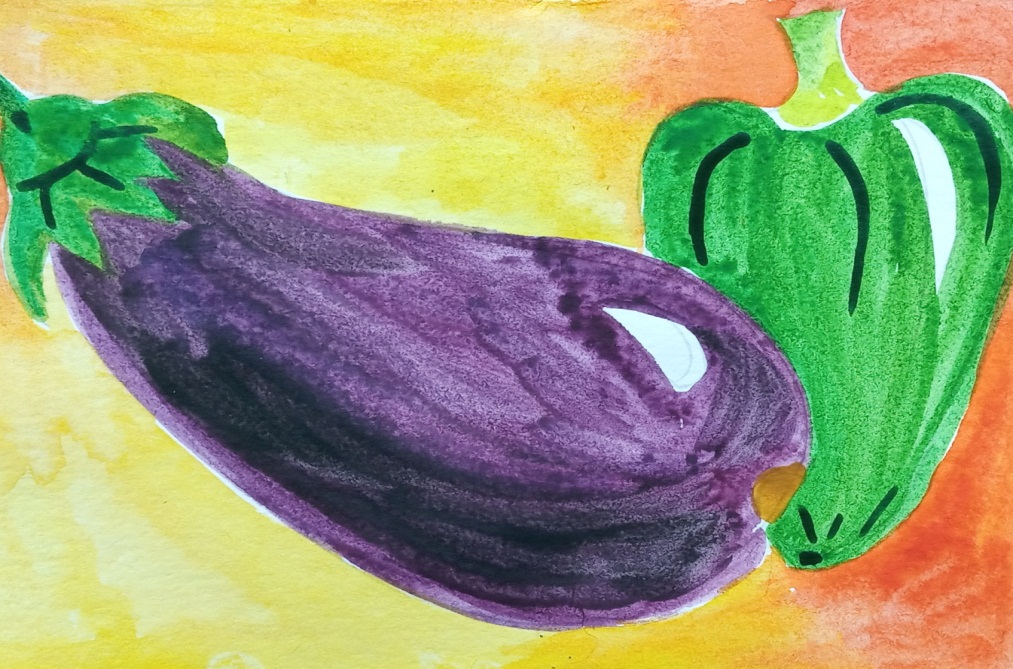 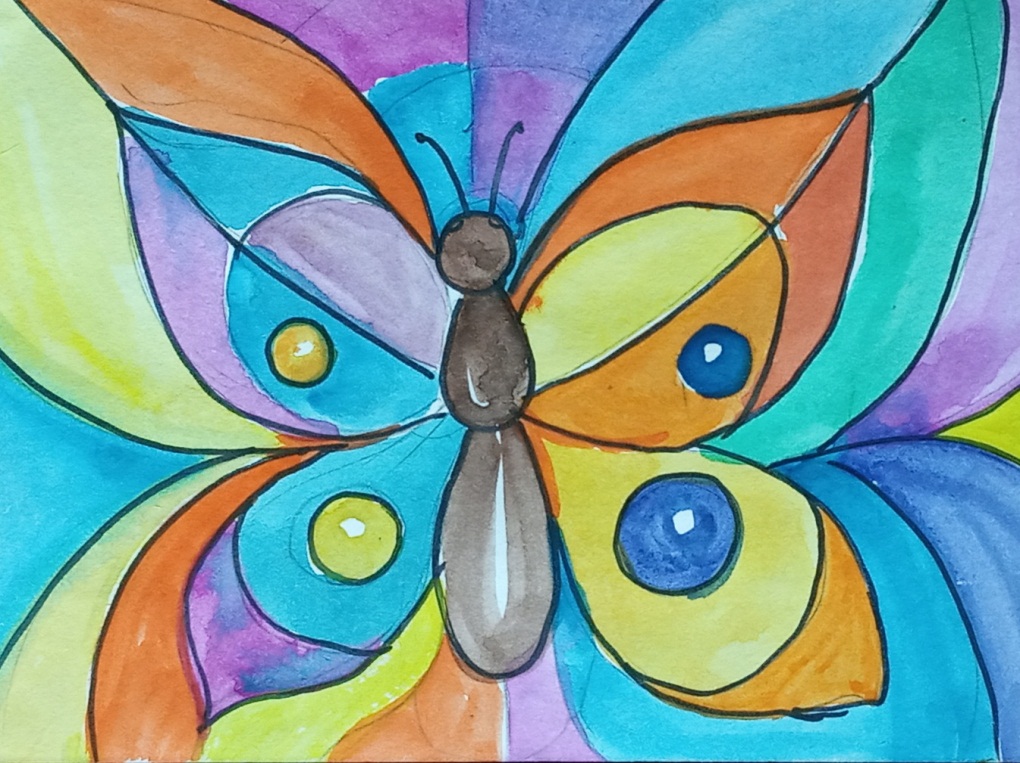 Упражнения по мокрой акварели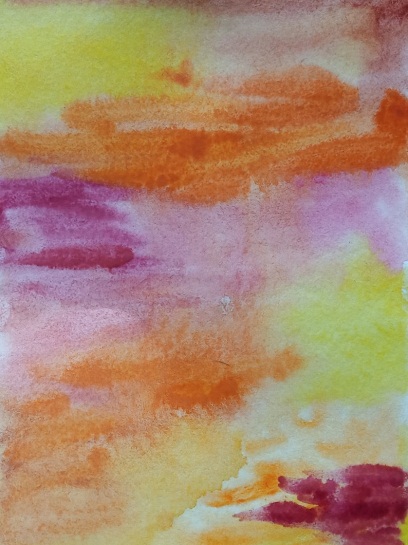 Приложение  № 2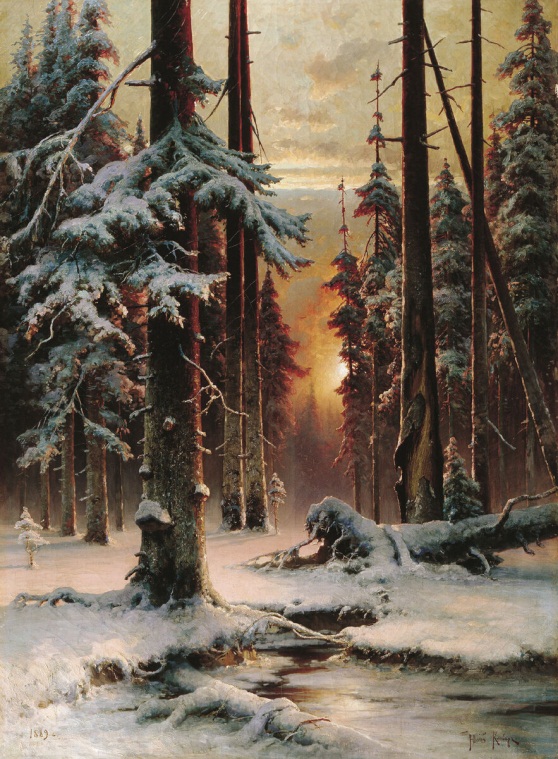 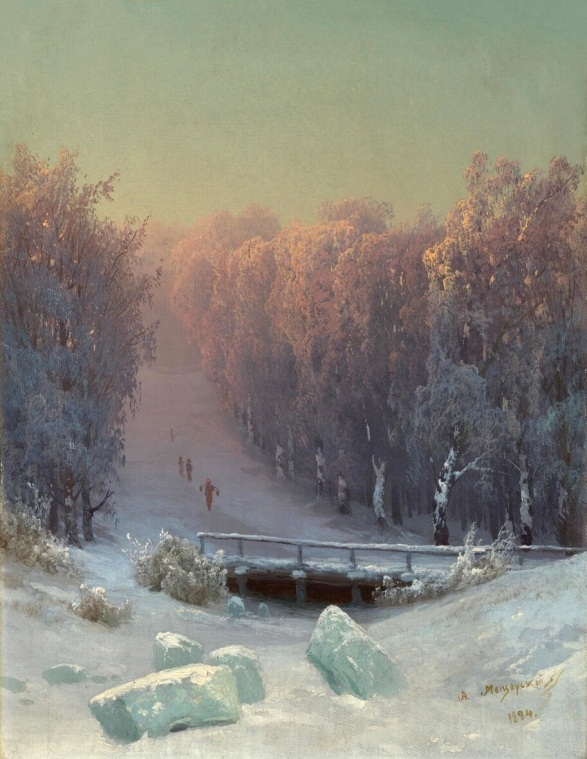   Клевер Ю.Ю. «Зимний закат                           Мещерский А.И. «Зимний вечер в лесу» в еловом лесу»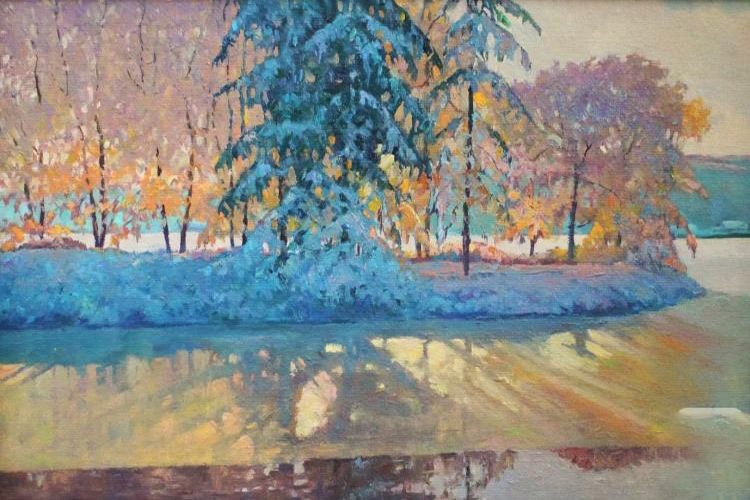 Сапожников Ю. «Февральское утро»